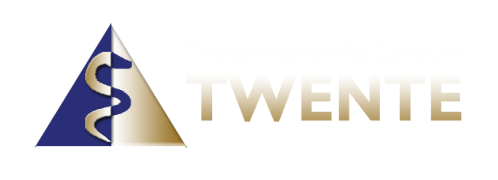 Retouraanvraag                                       U hebt het recht het product binnen 14 dagen zonder opgave van redenen te retourneren. Het retourneren van een product is alleen mogelijk wanneer dit ongebruikt is, zich nog in de originele verpakking bevindt en niet beschadigd is. U kunt het product binnen die termijn persoonlijk afgeven in de praktijk of retour zenden, kosten zijn voor eigen rekening.De kosten voor de retourzending zijn voor uw rekening tenzij de oorzaak van het retourneren een fout van DGC Twente betreft.De voorwaarden waaronder retourzendingen mogelijk zijn staan in de Algemene verkoopvoorwaarden beschreven.Bovenkant formulierRetourformulierNaam:……………………………………………………………………………..
Adres:……………………………………………………………………………..Postcode:……………………………….	Woonplaats:………………………Telefoonnummer:………………………………………………………………..Email:……………………………………………………………………………..Product:…………………………………………………………………………..Reden van Retour:Verkeerd product ontvangenToelichting:………………………………………………………………Product was beschadigdToelichting:………………………………………………………………Andere redenToelichting:……………………………………………………………..Product mag niet geopend zijn.Toelichting of andere informatie graag hieronder vermelden:FoF